 РезисторыРезистор C5-47B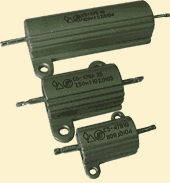 Постоянные проволочные, общего применения, мощные, изолированные, применяемые в качестве навесных элементов, резисторы типа С5-47, предназначенные для работы в электрических цепях постоянного, переменного и импульсного токов с напряжением до 300 V (амплитудное значение).Условия эксплуатации:
Для резисторов С5-47: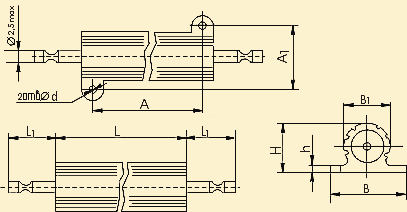 Для резисторов С5-47А: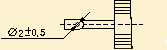 Технические характеристики: